PrimaryTools.co.ukMathematicsPaper 3: reasoning 		SAMPLE BOOKLETPublished July 2015This sample test indicates how the national curriculum will be assessed from 2016. Further information is available on GOV.UK at www.gov.uk/sta.PrimaryTools.co.ukS00070A0124PrimaryTools.co.uk[BLANK PAGE]Please do not write on this  page.Page 02 of 24PrimaryTools.co.ukS00070A0224PrimaryTools.co.ukYou may not use a calculator to answer any questions in this test.PrimaryTools.co.ukS00070A0324Page 03 of 24PrimaryTools.co.ukHere is a diagram for sorting numbers.One is done for you.2 marksHere is part of a number line.+7	+72 marksPage 04 of 24PrimaryTools.co.ukS00070A0424PrimaryTools.co.ukLook at this number.23,451.961 mark1 markPrimaryTools.co.ukS00070A0524Page 05 of 24PrimaryTools.co.ukA school plans to collect £200 between January and May.   This chart shows how much they collected by the end of April.0	20	40	60	80	100	120	140	160	180	200Amount of money collected in £1 markmarkPage 06 of 24PrimaryTools.co.ukS00070A0624PrimaryTools.co.ukChen pours 165 millilitres of milk into a measuring jug.1 markPrimaryTools.co.ukS00070A0724Page 07 of 24PrimaryTools.co.ukHere are six cards.Page 08 of 24PrimaryTools.co.ukS00070A0824PrimaryTools.co.uk1 markPrimaryTools.co.ukS00070A0924Page 09 of 24PrimaryTools.co.ukHere is a shaded shape on a grid.The shape is translated so that point A moves to point B.Use a ruler.marksPage 10 of 24PrimaryTools.co.ukS00070A1024PrimaryTools.co.ukThe mass of a 10p coin is 6.5g.The mass of a 5p coin is half the mass of a 10p coin.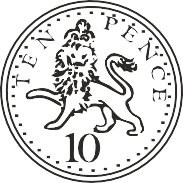 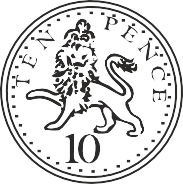 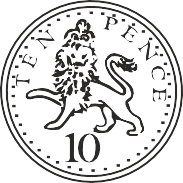 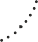 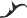 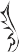 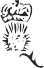 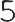 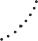 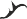 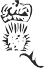 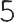 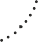 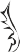 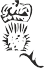 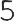 2 marksPrimaryTools.co.ukS00070A1124Page 11 of 24PrimaryTools.co.ukA bag of 5 lemons costs £1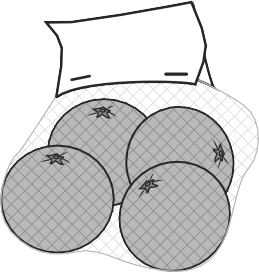 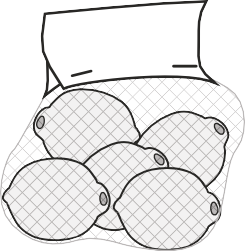 A bag of 4 oranges costs £1.802 marksPage 12 of 24PrimaryTools.co.ukS00070A1224PrimaryTools.co.uk+2 marksPrimaryTools.co.ukS00070A1324Page 13 of 24PrimaryTools.co.ukTwo decimal numbers add together to equal 1 One of the numbers is 0.0071 markHere are four fraction cards.<	<1 markPage 14 of 24PrimaryTools.co.ukS00070A1424PrimaryTools.co.ukHere is a number pyramid.The number in a box is the product of the two numbers below it.2 marksPrimaryTools.co.ukS00070A1524Page 15 of 24PrimaryTools.co.ukmarkLara chooses a number less than 100 She divides it by 3 and then subtracts 11 She then divides this result by 2Her answer is 10.5marksPage 16 of 24PrimaryTools.co.ukS00070A1624PrimaryTools.co.ukThis model is made with 20 cubes.1 markPrimaryTools.co.ukS00070A1724Page 17 of 24PrimaryTools.co.ukHere are the ingredients for chocolate ice cream.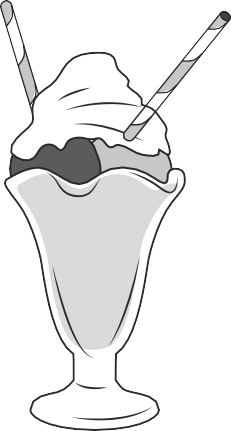 Stefan has only 300ml of cream to make chocolate ice cream.2 marksPage 18 of 24PrimaryTools.co.ukS00070A1824PrimaryTools.co.ukThe area of a rugby pitch is 6,108 square metres.A football pitch measures 112 metres long and 82 metres wide.3 marksPrimaryTools.co.ukS00070A1924Page 19 of 24PrimaryTools.co.ukHere are two identical shaded triangles on coordinate axes.y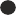 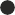 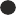 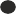 (0, 8)(3, 8)Notto scale(9, 0)	A0	xBA =B =2 marksPage 20 of 24PrimaryTools.co.ukS00070A2024PrimaryTools.co.uk[END OF TEST]Please do not write on this  page.PrimaryTools.co.ukS00070A2124Page 21 of 24PrimaryTools.co.uk[BLANK PAGE]Please do not write on this  page.Page 22 of 24PrimaryTools.co.ukS00070A2224PrimaryTools.co.uk[BLANK PAGE]Please do not write on this  page.PrimaryTools.co.ukS00070A2324Page 23 of 24PrimaryTools.co.uk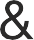 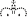 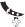 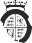 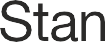 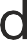 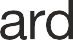 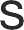 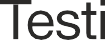 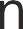 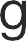 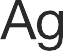 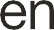 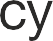 Sample key stage 2 mathematics paper 3: reasoningElectronic PDF version product code: STA/15/7324/e ISBN: 978-1-78315-742-6For more copiesAdditional printed copies of this booklet are not available. It can be downloaded from www.gov.uk/government/publications.© Crown copyright and Crown information 2015Re-use of Crown copyright and Crown information in test materialsSubject to the exceptions listed below, the test materials on this website are Crown copyright or Crown information and you may re-use them (not including logos) free of charge in any format or medium in  accordance with the terms of the Open Government Licence v3.0 which can be found on the National Archives website and accessed via the following link: www.nationalarchives.gov.uk/doc/open-government-licence. When you use this information under the Open Government Licence v3.0, you should include the followingattribution: ‘Contains public sector information licensed under the Open Government Licence v3.0’ and where possible provide a link to the licence.Exceptions – third-party copyright content in test materialsYou must obtain permission from the relevant copyright owners, as listed in the ‘2016 sample tests copyright report’, for re-use of any third-party copyright content which we have identified in the test materials, as listed below. Alternatively you should remove the unlicensed third-party copyright content and/or replace it with appropriately licensed material.Third-party contentThese materials contain no third-party copyright content.If you have any queries regarding these test materials contact the national curriculum assessments helpline on 0300 303 3013 or email assessments@education.gov.uk.PrimaryTools.co.ukS00070A2424First nameMiddle nameLast nameDate of birthDayMonthYearSchool name5.3=0.535.3=53005.3=0.0532 marks